INTERIM AGENDA FOR THE MEETING OF ST DAY PARISH COUNCILI hereby give you notice that St Day Parish Council meeting will be held on Monday 9th October, 2023 commencing promptly at 7.00pm, at the  Enterprise Centre, Vogue, St Day.  Public Attendance is invited. Chairman’s welcome and any apologies Public Participation (to be limited to 15 minutes)  3.       	Declarations of Personal and Prejudicial Interests relating to items on the agenda4.       	Confirmation of minutes from the last meeting, held on 11.09.23  		Cornwall Councillor’s reportPlanning - To receive and comment on recent planning applications:Application PA23/07555 - Proposed construction of a single-storey flat roof rear extension with a small conservatory extension at first floor level above at 2 Scorrier Street St Day. Application PA23/06011 - Proposed alterations and extensions to existing dwelling at 50 Wheal Gorland Road St Day.Application PA23/07730 - Proposed demolition of existing barn with current planning consent for conversion to residential use, construction of a replacement dwelling and installation of a septic tank without complying with condition 2 of decision PA21/09492 dated 14/01/2022 at the barn At Cathedral Farm, Busveal  		Matters arising    8.		Correspondence / communications received9.	   Accounts / Banking / Grant requests10.   	Traffic and roads 11.   	 Report on any external meetings attended 12.   	 Upcoming meetings   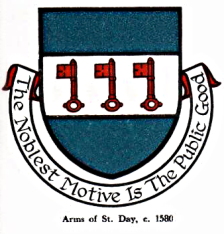 13. 		 Planning enforcement (in camera)14. 		 Date of the next meeting Current year projects/events Town regeneration  Footpaths Play areas and gardens Burial Ground and churchyard  Neighbourhood development plan   Climate Update Bins and dog fouling  Minor Works   Speed Watch Councillor applications (in camera)  Any matters arising, between printing of agenda and meeting date